Затраты на приобретение основных средств, 
бывших в употреблении у других юридических и физических лиц, 
и объектов незавершенного строительства 
за 2021 год (без субъектов малого предпринимательства и объема инвестиций, 
не наблюдаемых прямыми статистическими методами)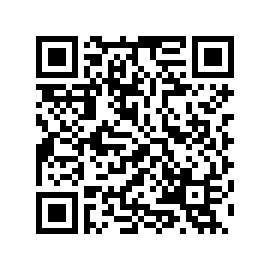 В фактически действовавших ценах, млн рублейВ % к итогуИнвестиции в основной капитал125119,5100в том числе:жилые здания и помещения6564,25,2здания (кроме жилых)60867,548,7сооружения7758,26,2транспортные средства29006,023,2информационное, компьютерное и телекоммуникационное оборудование3517,72,8прочие машины и 
оборудование, включая 
хозяйственный инвентарь и другие объекты14551,411,6объекты интеллектуальной 
собственности1751,31,4прочие1103,20,9